MexicoMexicoMexicoMexicoNovember 2029November 2029November 2029November 2029SundayMondayTuesdayWednesdayThursdayFridaySaturday123All Souls’ Day456789101112131415161718192021222324Revolution Day (day off)Revolution Day252627282930NOTES: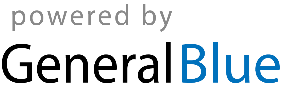 